UNIVERZITA KOMENSKÉHO V BRATISLAVE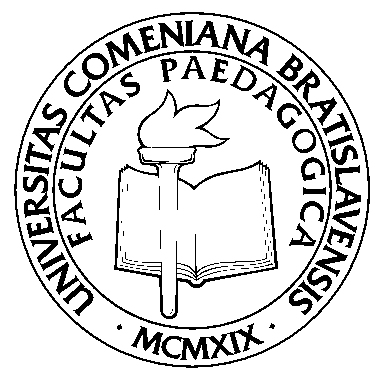 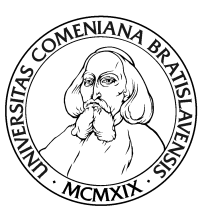 PEDAGOGICKÁ FAKULTAKatedra sociálnej práceÚstav sociálnych štúdií a liečebnej pedagogikyŠoltésovej 4811 08 Bratislava tel.: +421/2/50222105; web: www.fedu.uniba.sk___________________________________________________________________________KOMUNIKÉ VEDÚCICH KATEDIER SOCIÁLNEJ PRÁCESO ŽIADOSŤOU O PODPORU									V Bratislave dňa 16.6.2013Adresáti:Rektori a rektorky univerzítDekani a dekanky fakúltVec: Žiadosť o podporuVážené panie rektorky, páni rektori, panie dekanky a páni dekani,na základe elektronickej komunikácie medzi vedúcimi katedier sociálnej práce na verejných vysokých školách si dovoľujeme obrátiť sa na Vás so žiadosťou o pomoc a spoluprácu pri koncepčnom riešení financovania odborných praxí  v študijnom odbore 3.1.14 sociálna práca.  My ako vedúci a vedúce katedier sociálnej práce z celého Slovenska Vás žiadame o podporu koncepčného riešenia financovania odbornej praxe nášho študijného odboru s jeho študijnými programami z nasledujúcich dôvodov:Študijný odbor sociálna práca sa etabloval v rámci vysokoškolského vzdelávania po roku 1989 ako priamy dôsledok zmien v spoločnosti. Od roku 1991 je súčasťou univerzitného vzdelávania. Jeho výrazná potreba vzhľadom k existujúcim sociálnym problémom je nenahraditeľná. Štúdium sociálnej práce stojí na troch nosných pilieroch, ktorými sú: teória, výcviky v sociálnych spôsobilostiach/zručnostiach (sociálno-psychologické výcviky) a odborná prax. Odborná prax tvorí 1/3 študijného programu/plánu v dennej forme štúdia. Študijný odbor sociálna práca so svojimi študijnými programami je realizovaný v zmysle akreditačných kritérií a jeho povinnou súčasťou sú odborné praxe, ktoré sú podmienkou ukončenia štúdia a sú požadovanou súčasťou profilu absolventa. Pracovné pozície, pre ktoré tento študijný odbor pripravuje odborníkov vymedzuje platná legislatíva v „sociálnej sfére“ - Zákon č. 448/2008 o sociálnych službách v znení neskorších predpisov, Zákon č. 305/2005 o sociálnoprávnej ochrane a sociálnej kuratele v znení neskorších predpisov,  Zákon č. 5/2004 o službách zamestnanosti v znení neskorších predpisov (absolventi sociálnej práce pracujú v rámci informačno-sprostredkovateľských služieb a odborných poradenských služieb), ale i Zákon č. 317/2009 (aktuálne znenie, účinné od 23.10.2012) o pedagogických zamestnancoch a odborných zamestnancoch a o zmene a doplnení niektorých zákonov, kde sociálni pracovníci môžu pracovať po splnení kritérií aj v pozícii odborných zamestnancov atď. Uvedené platné právne predpisy jasne vymedzujú organizácie (zariadenia sociálneho, ale i zdravotníckeho charakteru, úrady práce, sociálnych vecí a rodiny a školské zariadenia) v ktorých sú vymedzené pozície sociálnych pracovníkov, resp. v ktorých študenti sociálnej práce môžu odbornú prax vykonávať a perspektívne pracovať. Dotácia na teoretickú a praktickú vysokoškolskú prípravu je v súlade s Bolonskou deklaráciou a študijný odbor sociálna práca so svojimi študijnými programami takmer dokonale spĺňa požiadavky na vzdelávanie sociálnych pracovníkov v EÚ a slúži tak ako optimálny model univerzitnej vysokoškolskej prípravy sociálnych pracovníkov a pracovníčok aj pre EÚ.Nefinancovanie odborných praxí, resp. nezaradenie výdavkov na odbornú prax v rámci metodiky rozpisu dotácií zo štátneho rozpočtu verejným vysokým školám v študijnom odbore 3.1.14 sociálna práca by viedlo k zníženiu kvality prípravy budúcich odborníkov a odborníčok, ohrozené je a bolo by dodržiavanie realizácie štúdia podľa schválených akreditačných spisov a tak isto je ohrozená aj uplatniteľnosť absolventov a absolventiek na trhu práce.Financovanie odborných praxí v študijnom odbore sociálna práca nebolo od začiatku vzdelávania v tomto odbore koncepčne riešené. Aktuálna Metodika rozpisu dotácií zo štátneho rozpočtu verejným vysokým školám na rok 2013 (rovnako aj metodiky z predchádzajúcich období) nepočíta s výdavkami na praktickú výučbu študentov sociálnej práce.  Študenti sociálnej práce museli/musia povinnú odbornú prax absolvovať bez finančnej podpory, ktorú im z vlastných zdrojov zabezpečuje fakulta, alebo  je vedenie študentov na praxi vykonávané bez nároku na honorár. Tento stav už dlhšiu dobu ohrozuje plynulé štúdium, pretože nie sme schopní zabezpečiť dostatočné finančné prostriedky pre odbornú prax a zariadenia/organizácie nie sú ochotné študentov bez honoráru naďalej prijímať. V tomto kontexte je naším spoločným zámerom iniciovať zmenu v tejto oblasti. Do metodiky rozpisu dotácii zo štátneho rozpočtu verejných vysokým školám na ďalšie obdobie navrhujeme doplniť výdavky na praktickú výučbu študentov v spoločenských a behaviorálnych vedných odboroch (pod čiaru uviesť študijný odbor 3.1.14 sociálna práca), príp. uviesť pri výdavkoch na rozbory v rámci pedagogických praxí aj výdavky na rozbory odborných praxí (a pod čiarou uviesť študijný odbor 3.1.14 sociálna práca). Žiadame Vás o vyjadrenie Vašej podpory uvedenej iniciatíve  vo forme podporných listov, ktoré budú súčasťou spoločného dokumentu/komuniké adresovaného ministrovi školstva SR, predsedovi AK, predsedovi Rady vysokých škôl SR a prezidentovi Slovenskej rektorskej konferencie. V septembri, najneskôr v októbri 2013 po zozbieraní všetkých podporných listov od dekanov/iek, rektorov/iek fakúlt a univerzít požiadame pána ministra školstva o stretnutie a budeme žiadať ďalších kompetentných o doplnenie študijného odboru 3.1.14 sociálna práca k financovaným odborným praxiam zo štátneho rozpočtu, ktorý sa veríme, prejaví už v tohtoročnej Metodike rozpisu dotácií zo štátneho rozpočtu verejným vysokým školám na rok 2014. Podporu očakávame aj zo strany Asociácie vzdelávateľov v sociálnej práci, ktorá nám podporu prisľúbila v podobe písomnej podpory, príp. účasti jej predsedníčky na oficiálnom stretnutí zástupcov jednotlivých univerzít pri plánovaných stretnutiach s reprezentáciami vysokých škôl na Slovensku.  S pozdravom,PhDr. Ladislav Vaska, PhD. (koordinátor)vedúci Katedry sociálnej práce Pedagogickej fakulty Univerzity Komenského v Bratislavezástupca UK PdF v Rade vysokých škôl SRprof. PhDr. Eva Žiaková, CSc. vedúca Katedry sociálnej práce Filozofickej fakulty Univerzity P. J. Šafárika v Košiciachčlenka pracovnej skupiny Akreditačnej komisiedoc. PhDr. Ondrej Botek, PhD.vedúci Katedry sociálnej práce Fakulty zdravotníctva a sociálnej práce Trnavskej Univerzity v Trnavezástupca TU FZaSP v Rade vysokých škôl SRdoc. PhDr. Markéta Rusnáková, PhD. vedúca Katedry sociálnej práce Pedagogickej fakulty Katolíckej univerzity v Ružomberkudoc. PhDr. ThDr. Andrej Mátel, PhD.vedúci Katedry sociálnej práce a sociálnych vied Fakulty sociálnych vied a zdravotníctva Univerzity Konštantína Filozofa v NitrePhDr. Alžbeta Brozmanová Gregorová, PhD.vedúca Katedry sociálnej práce Pedagogickej fakulty Univerzity Mateja Bela v Banskej Bystrici PhDr. Denisa Šoltésová, PhD. vedúca Katedry sociálnej práce Filozofickej fakulty Prešovskej univerzity v Prešove